Načrt dela za 6.a: četrtek, 09.04.2020 OSTANITE ZDRAVI!!!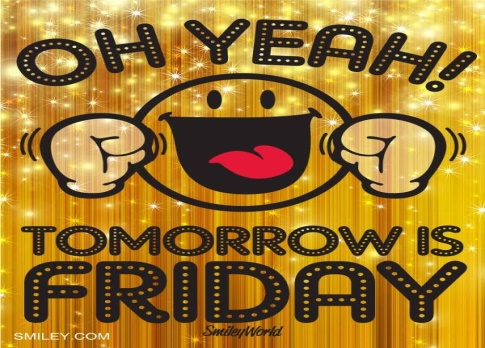                                           Učiteljica Mateja Arh                                          E-mail: mateja.arh@oskoroskabela.siMISEL DNEVA: '' Zajček mali veselo skače naokrog, v košarici ima veliko dobrot. Tudi pri vas pozvoni in VESELE VELIKONOČNE PRAZNIKE VAM ŽELI!''' 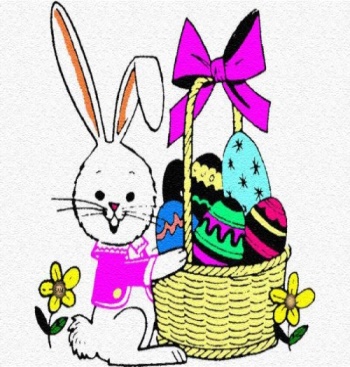 REŠITVE:►učni list od ponedeljka:It's seven o'clock.    It's half past two.  It's quarter past ten. It's five past four.It's five to eleven.  It's quarter to nine.  It's twenty-five to six.  It's ten to one.It's nineteen past seven.  It's eighteen to one.  It's half past five.  It's quarter to ten.Draw – nariši:15 minut do dveh;  pol dveh; dvajset minut do enajste; 10 minut čez triDevet; 15 minut čez tri; 10 minut do desetih; sedemindvajset minut čez dvanajst► prevodi glagolov:Has – imeti; get on – vstopiti; start – začeti; finish – končati: get – prispeti/dobiti ( ta glagol še dopiši)► DZ str. 72/naloga 10I have breakfast at 8 o'clock.; She starts school at nine o'clock.; I start school at twenty past eight.; 	She finishes school at half past three.; I finish school at 2 o'clock.; Anna gets home at quarter past eight.; I get home at half past four. ( nekateri vaši odgovori so lahko drugačni od danih rešitev!)WH-QUESTIONS ( VPRAŠANJA NA –WH)► UČB. Str 79/nal.2b = tvori vprašanja. Glej tabelo iz naloge 2a in sestavi še 6 vprašanj. Potem se postavi v vlogo Anne in na ta vprašanja odgovori na dolgo. Vprašanja in odgovore zapiši v zvezek. Glej postopek tvorjenja vprašanj spodaj v tabeli oz. si pomagaj z zvezkom ( Present Simple – questions(?))Primer: When do you have breakfast? ( Kdaj zajtrkuješ?)              I have breakfast at 8 o'clock.► UČB. Str. 79/nal.2c = tvori vprašanja za 3. osebo ednine ( SHE)Vprašanja in odgovore zapiši v zvezek.Primer: What time does Anna have breakfast?                        ( oseba – she)  ( nedoločna oblika)              She has breakfast at 8 o'clock.Pazi: Ko sprašujemo za osebe I, you, we, they uporabljamo DO, ko pa sprašujemo za he, she, it, uporabljamo DOES. Prav tako moramo biti previdni, da ko sprašujemo po 3. osebi ednine ( he, she, it) glagol zapišemo v nedoločni obliki. In ko odgovarjamo, ponovno spreminjamo glagol za tisto osebo. Glej pravila za ''Present Simple Tense – navadni sedanjik''►reši spletno nalogo in z njo povadi vprašalnice. Vprašalnice izpiši v zvezek in jih prevedi. Rešitve dobiš drugič.https://www.liveworksheets.com/tg30366rbHAPPY EASTER!!!vpr    Vprašalnica   +   do/does    +   osebek    +  glagol          + …?   When                do                  you              have            breakfast?W